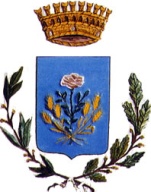 COMUNE DI VILLAROSALIBERO CONSORZIO REGIONALE DI ENNAC.F 80002890863 Tel. 093531955 SCHEDA DI PARTECIPAZIONE AL BILANCIO PARTECIPATO ANNO 2021DATI ANAGRAFICI PERSONA FISICACognome:	Nome:__________________________________________nato/a a:	prov.:	__il:	età:__	sesso______indirizzo:	E-mail:_____________________________________recapito telefonico:	cellulare:	fax:_________________________DATI ANAGRAFICI ENTE/SOCIETÀ/ASSOCIAZIONERagione sociale:_________________________________________________________________________________sede legale:	sede operativa:__________________________________recapito telefonico:	indirizzo:_____________________________________________Codice fiscale:_________________________________Legale rappresentante: (allegare documentazione dal quale si evincono la qualifica e i poteri)Cognome:	Nome:__________________________________________nato/a a:	prov.:	il:	età:	sesso:__________indirizzo:	E-mail:_____________________________________recapito telefonico:	cellulare:	fax:_________________________Area tematica - Ogni soggetto interessato al processo di partecipazione potrà presentare una sola scheda di partecipazione per la seguente area tematica:❖“Lavori pubblici, mobilità e viabilità: manutenzioni di strade ed opere ad esse collegate; realizzazione di parcheggi; interventi di manutenzione edilizia ordinaria e straordinaria sugli edifici comunali; installazione e manutenzione della segnaletica stradale”INFORMAZIONI SULLA RISERVATEZZA DE! DAT! PERSONALIIl Comune di Villarosa, titolare del trattamento, ai sensi dell’articolo 13 del Codice in materia di protezione dei dati personali (D.lgs 196/03) informa che i dati conferiti saranno trattati anche con l’ausilio di mezzi elettronici oltre che cartacei per le finalità strettamente connesse alla partecipazione al progetto “Bilancio Partecipato”. Ove necessario e comunque per finalità strettamente connesse, i dati potranno essere comunicati a soggetti esterni, eventualmente nominati responsabili del trattamento, il cui elenco, nel caso, sarà disponibile presso gli uffici comunali. Ogni altra informazione, anche in ordine alle modalità di esercizio del diritto di accesso e degli altri diritti stabiliti dall’alt. 7 D.lgs 196/2003, tra cui il diritto di opporsi in ogni momento al trattamento, è disponibile presso gli stessi uffici del Comune.Il/La sottoscritto/a , compiutamente informato/a acconsente [ ] non acconsente [ ] ai trattamento dei propri dati personali e autorizza [ ] non autorizza [ ] il Comune di Villarosa all’invio di informazioni e aggiornamenti nel merito del percorso partecipativo mediante i recapiti sopra indicati (posta elettronica, sms, fax, ecc.)Data ____________________________________ Firma_________________________________(allegare copia di un documento di riconoscimento)